Wat moet er minimaal op een etiket van een vat, jerrycan of bidon?Voorbeeld: benzineOntvlambare vloeistof van gevarencategorie 2 Vlampunt: 1°C - Kookpunt: 40°CNaam, adres en telefoonnummer van de leverancierXXXNominale hoeveelheidXXX literProductidentificatie (Art.18)CAS-nr) 86290-81-5(EG nr) 289-220-8(EU-Identificatienummer) 649-378-00-4(REACH-nr) 01-2119471335-39Gevarenpictogrammen (Art. 19)Fysische gevaren		Gezondheidsgevaren:  			Milieugevaren: 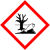 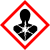 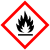 Signaalwoord (Art. 20)GevaarGevarenaanduidingen (Art. 21)H224 - Zeer licht ontvlambare vloeistof en dampH304 - Kan dodelijk zijn als de stof bij inslikken in de luchtwegen terechtkomtH315 - Veroorzaakt huidirritatieH336 - Kan slaperigheid of duizeligheid veroorzakenH340 - Kan genetische schade veroorzakenH350 - Kan kanker veroorzakenH361fd - Wordt ervan verdacht de vruchtbaarheid te schaden. Wordt ervan verdacht het ongeboren kind te schadenH411 - Giftig voor in het water levende organismen, met langdurige gevolgenVeiligheidsaanbevelingen (voorzorgsmaatregelen) (Art. 22)	P201 - Alvorens te gebruiken de speciale aanwijzingen raadplegenP210 - Verwijderd houden van hitte/vonken/open vlammen/hete oppervlakken. Niet rokenP280 - beschermende handschoenen, oogbescherming, veiligheidsoverall dragenP301+P310 - NA INSLIKKEN: onmiddellijk een ANTIGIFCENTRUM of een arts raadplegenP331 - GEEN braken opwekkenP403+P233 - Op een goed geventileerde plaats bewaren. In goed gesloten verpakking bewarenP501 - Inhoud/verpakking afvoeren volgens de nationale of lokale regelgevingAanvullende informatie (Art. 25)/